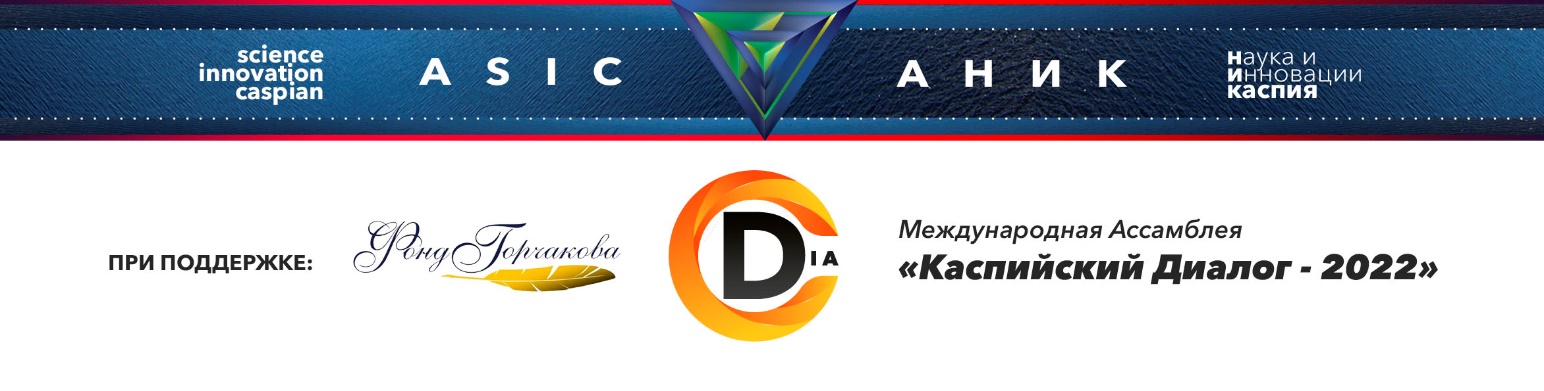  МЕЖДУНАРОДНАЯ АССАМБЛЕЯ «КАСПИЙСКИЙ ДИАЛОГ,2022».ПРОГРАММАПроведение Ассамблеи планируется в очном формате и в онлайн формате10 мая 2022 годаВ течение дняПрибытие участников в город Москву.Заселение участников в отелях.11 мая 2022 года.11 мая 2022 года.МЕЖДУНАРОДНАЯ АССАМБЛЕЯ «КАСПИЙСКИЙ ДИАЛОГ,2022».МЕЖДУНАРОДНАЯ АССАМБЛЕЯ «КАСПИЙСКИЙ ДИАЛОГ,2022».Место проведения:Культурный центр ГлавУпДК МИД России г. Москва, ул. У. Пальме, дом 5.09:00-09:50Встреча участников и почетных гостей Международной Ассамблеи. Регистрация. Приветственный кофе, чай. Место проведения: фойе Культурного центра09:00-09:50Онлайн презентация фоторабот «Каспий-наш дом»проводится для всех участников (онлайн и оффлайн) через подключение к платформе zoom и выводится на экраны в холлах культурного центра10:00-10:30Открытие Международной АссамблеиМесто проведения: Конференц залВступительное словоКалюжный Виктор Иванович, Председатель Президиума Совета «Наука и инновации Каспия», Чрезвычайный и Полномочный Посол Российской ФедерацииПриветственное слово Лавров Сергей Викторович, министр иностранных дел Российской ФедерацииПриветственное слово   Козлов Александр Александрович, Министр природных ресурсов и экологии Российской ФедерацииПриветственное слово  Примаков Евгений Александрович, Руководитель Россотрудничества Приветственное слово Главы и представители дипломатических миссий стран Каспия в Российской Федерации  Приветственное слово Российской Академии НаукПриветственное словоот имени соорганизаторов АссамблеиКраева Ирина Аркадьевна, ректор Московского Государственного Лингвистического Университета, кандидат филологических наук, доцент, профессор10:30-12:00Пленарная сессия«Каспийский диалог-развитие в новых условиях»Место проведения: Конференц залТематика обсужденияОсобенности развития Каспийского диалога после подписания Конвенции о правовом статусе Каспийского моря Международные и межрегиональные организации на пространстве КаспияВекторы сопряжения позиций стран Каспийского регионаМеждународное сотрудничество в сфере совместных исследований, мониторинга природных, техногенных и геологических рисков, продвижения инновационных технологий в Каспийском регионеОбсуждение новых форматов Каспийского диалога и межгосударственного сотрудничестваСомодераторыКалюжный Виктор Иванович, Председатель Президиума Совета «Наука и инновации Каспия», Чрезвычайный и Полномочный Посол Российской Федерации(кандидатура на согласовании)Вступительное словоХабриева Талия Ярулловна, Директор Института законодательства и сравнительного правоведения при Правительстве Российской Федерации, заместитель Президента Российской академии наук, академик Российской академии наук, доктор юридических наук, профессор  ВыступленияАлиев Махир, координатор временного Секретариата Рамочной конвенции по защите морской среды Каспийского моря (Тегеранская конвенция) - Региональный офис ЮНЕП для Европы ООН (соавтор: Бенько Матеуш, сотрудник временного Секретариата Тегеранской конвенции-Региональный офис ЮНЕП для Европы) тема доклада: «"Тегеранская конвенция и ее основные направления- роль регионального сотрудничества"Варфоломеев Антон Александрович, начальник Управления международного сотрудничества Российской Академии Наук,кандидат политических наук, доцент кафедры международной и национальной безопасности Дипломатической академии МИД Россиитема выступления: «Научно-техническое сотрудничество в Каспийском регионе: современное состояние и перспективы развития»Гудев Павел Андреевич, ведущий научный сотрудник, руководитель Группы исследований политики США и их союзников в Мировом океане Национального исследовательского Института мировой экономики и международных отношений им. Е.М. Примакова РАН, кандидат исторических науктема выступления: «Правовой статус Каспия-все ли вопросы решены?»Гадиров Фахраддин, Академик, Генеральный директор Института нефти и газа Национальной Академии Наук Азербайджана (соавтор: Гурбанов Вагиф Шыхы, Исполнительный директор Института Нефти и Газа Национальной Академии Наук Азербайджана)тема выступления: «Мониторинг геодинамической опасности Каспийского региона: перспективы и координация совместных исследований»Жильцов Сергей Сергеевич, Заведующий кафедрой политологии и политической философии Дипломатической академии МИД Россиитема выступления: "Политика России в Каспийском регионе: итоги и новые возможности"Саадоллу Насири Гейдари, Президент, ректор Государственного Университета Шахида Бехешти, Руководитель иранского координационного центра по сотрудничеству с российскими и казахстанскими университетамитема выступления: «Академическое сотрудничество между Исламской Республикой Иран и Российской Федерацией и пути его сбалансированного развития»Жантаев Жумабек Шабденамович, доктор физико-математических наук, академик НАЕН РК, академик Международной академии наук Евразии, член-корреспондент НАН РК, член-корреспондент Международной академии астронавтики, директор Института ионосферытема выступления: «Разработка многоцелевой аэрокосмической системы прогнозного мониторинга (МАКСМ), а также создание на ее основе сервисов комплексного представления информации предупреждения о чрезвычайных ситуациях природного и техногенного характера в совокупности с семантическими и геопространственными данными»Рожнов Вячеслав Владимирович, Председатель Научного совета РАН по экологии биосистем, научный руководитель природоохранных и экологических проектов и международных программ ИПЭЭ РАН, начальник Постоянно действующей экспедиции РАН по изучению животных Красной книги Российской Федерации и других особо важных животных фауны России, научный руководитель Совета «Наука и инновации Каспия», академик РАНтема выступления: «О научном сотрудничестве по прогнозированию возможных изменений экосистемы Каспийского моря на основе совместного изучения каспийского тюленя как индикатора состояния экосистемы Каспия»Атаджанов Мырат Гелдыевич, директор Института Каспийского моря (Туркменистан) тема выступления: "Устойчивое развитие в контексте Каспийского сотрудничества"Бурляй Ян Анастасьевич, Чрезвычайный и Полномочный Посол, профессор кафедры теории и истории международных отношений, Заслуженный профессор МГЛУ (содокладчик: Куликов Вадим Геннадьевич, директор Международный Фонд технологического развития)тема выступления: «Международный фонд технологического развития» и сотрудничество в сфере продвижения инновационных технологий в Каспийском регионе» Кожокин Евгений Михайлович, Декан Факультета международных отношений, политологии и зарубежного регионоведения Российского государственного гуманитарного университета, доктор исторических наук, профессортема выступления: «Транспортный коридор "Север-Юг": утопия или проект будущего?»Маркелов Константин Алексеевич, ректор Астраханского государственного университета тема выступления: «Наука и инновации университетов в интересах безопасности и устойчивости развития Каспийского региона»Рабаданов Муртазали Хулатаевич, ректор Дагестанского государственного университета, доктор физико-математических наук (соавтор: Гаджиев Алимурад Ахмедович, Директор Института экологии и устойчивого развития ФГБОУ ВО «Дагестанский государственный университет»)тема выступления: «Третья миссия Дагестанского государственного университета: инновационный подход к политике устойчивого развития Прикаспийского региона»Приглашены к участию в дискуссииРуководители и представители профессорско-преподавательского состава:Бакинского Государственного Университета, Государственного университета Атырау, Тегеранского Университета, Международного научного комплекса «Астана», Института международных отношений МИД Туркменистана, Казахского университета международных отношений и мировых языков имени Абылай Хана, Казанского федерального университета, других научных, образовательных и общественных организаций12:00-12:30Перерыв на чай, кофеМесто проведения: фойе Культурного центра 12:00-12:30Онлайн презентация фоторабот «Каспий-наш дом»проводится для всех участников (онлайн и оффлайн) через подключение к платформе zoom и выводится на экраны в холлах культурного центра12:00-12:30Очные и онлайн переговоры участников Ассамблеи. Место проведения: Малый конференц зал12:00-12:30Подписание соглашений.Место проведения: Зимний сад  12:30-14:00Международная Конференция«Сохраним Каспий»Место проведения: Конференц залТематика обсужденияКонвенция о правовом статусе Каспийского моря, соглашения и протоколы в интересах охраны окружающей среды и сохранения биоразнообразия КаспияЭкосистема Каспийского моря- состояние и новые вызовыОпыт стран по осуществлению государственного надзора, экологического промышленного мониторинга, научного и общественного мониторинга состояния береговой линии, морской среды и биоты Каспийского моря в условиях понижения его уровняКлиматическая повестка в стратегии развития стран КаспияУглеродное регулирование в экономике стран КаспияОбсуждение перспектив организации совместных морских научных исследований по прогнозированию возможных изменений экосистемы Каспийского моряОбсуждение перспектив организации совместного комплексного многоуровневого экологического мониторинга природных и техногенных параметров Каспийского моря (сейсмологические, тектонические, геодинамические, гидрологические, экологические, метеорологические, биологические и технологические факторы)Соорганизаторы сессии Министерство природных ресурсов и экологии Российской Федерации, Российская Академия Наук, Научный совет РАН по экологии биосистем, Совет «Наука и Инновации Каспия», Институт проблем экологии и эволюции им. А.Н. Северцова РАН, Институт океанологии им. П.П. Ширшова РАН, Прикаспийский Институт биологических ресурсов Дагестанского ФИЦ РАН, ГОИН (Росгидромет), ВНИРО (Росрыболовство)СомодераторыДгебуадзе Юрий Юлианович, Руководитель Секции общей биологии отделения биологических наук РАН, Председатель Российского Комитета по программе ЮНЕСКО «Человек и биосфера», академик РАН, Сопредседатель Президиума Совета «Наука и инновации Каспия»Рожнов Вячеслав Владимирович, Председатель Научного совета РАН по экологии биосистем, научный руководитель природоохранных и экологических проектов и международных программ ИПЭЭ РАН, начальник Постоянно действующей экспедиции РАН по изучению животных Красной книги Российской Федерации и других особо важных животных фауны России, научный руководитель Совета «Наука и инновации Каспия», академик РАНПриветственное слово от имени соорганизаторов и партнеровВартанова Елена Леонидовна, декан факультета журналистики МГУ имени М. В. Ломоносова, доктор филологических наук, профессор, академик Российской академии образованияПриглашенные доклады12-15 минутТретьякова Наталия Борисовна, Начальник Отдела Департамента международного сотрудничества и климатических изменений Минприроды России (соавтор: Бутылина Татьяна Павловна, Руководитель национального офиса по взаимосвязи с Тегеранской конвенцией, заместитель директора АНО «Центр международных проектов»)Островская Елена Васильевна, координатор Координационного комитета по гидрометеорологии Каспийского моря (КАСПКОМ), директор ФГБУ «Каспийский морской научно-исследовательский центр» Росгидромета России тема доклада: «Деятельность прикаспийских государств в рамках Соглашения о сотрудничестве в области гидрометеорологии Каспийского моря»Магомедов Магомед-Расул Дибирович, член-корреспондент РАН, профессор, доктор биологических наук, главный научный сотрудник Прикаспийского института биологических ресурсов Дагестанского ФИЦ РАН (соавторы: Магомедов М-Р.Д., Рабазанов Н.И.)тема доклада: «Экологическая оценка состояния природной среды Западного побережья Среднего Каспия» Выступления7 минутЛобковский Леопольд Исаевич, академик РАН, научный руководитель по геологическому направлению института океанологии им. П.П. Ширшова РАН тема выступления: «Перспективы синтеза моделей экологического риска и технологии больших данных для акватории Каспийского моря» Бехруз Абтахи, Профессор факультета биологии и биотехнологии государственного университета Шахида БехештиИсламской Республики Ирантема выступления: «Некоторые потребности регионального сотрудничества в области научных исследований Каспийского моря»Шипулин Сергей Викторович, заместитель руководителя Волжско-Каспийского филиала ВНИРО) («КаспНИРХ»)тема выступления: «Водные биоресурсы и состояние среды обитания в Волжско-Каспийском рыбохозяйственном бассейне в 2021 г.» Бизиков Вячеслав Александрович, доктор биологических наук, заместитель директора ВНИРОтема выступления: «Каспийский тюлень: мониторинг состояния популяции в условиях меняющихся факторов среды» Богословский Василий Викторович, Генеральный директорМеждународного экологического фонда «Чистые моря» (соавтор: Субботина Анна Юрьевна, заместитель генерального директора МЭФ «Чистые моря»)тема выступления: «Экологический проект по изучению и сохранению каспийского тюленя «Душа Каспия». Возможности авиамониторинга»Обсуждение новой инициативыОб организации совместного изучения каспийского тюленя как индикатора состояния экосистемы Каспия Приглашены к участию в дискуссииРуководители и представители органов власти, научных учреждений стран Каспия, центров изучения и сохранения каспийского тюленя, руководители и эксперты биосферных заповедников стран Каспия, Астраханского отделения РГО и Дагестанского отделения РГО14:00-15:00Перерыв на обедМесто проведения: фойе Культурного центра 15:00-16:30Круглый стол «Вызовы и проблемы Каспийского моря в информационном пространстве Прикаспийских государств»  Место проведения: Малый конференц залсоорганизаторы круглого столаИнформационный портал "Каспийский вестник" и факультет журналистики Московского государственного университета им. М. В. Ломоносова  сомодераторыКондратьев Владислав Владимирович, главный редактор портала "Каспийский вестник"Вихрова Ольга Юрьевна, директор Центра евразийских медиаисследований факультета журналистики МГУ им. М.В. Ломоносова, кандидат филологических наукВыступления 5 минутВихрова Ольга Юрьевна, директор Центра евразийских медиаисследований факультета журналистики МГУ им. М.В. Ломоносова, кандидат филологических наук (соавтор: Вартанова Елена Леонидовна, декан факультета журналистики МГУ имени М. В. Ломоносова, доктор филологических наук, профессор, академик Российской академии образования)тема выступления: «Сохранение биоресурсов Каспия в русскоязычных СМИ и социальных медиа»Велизаде Ильгар Максудович, руководитель Каспийского центра пространственного прогнозирования (Азербайджан, г.Баку)тема выступления: «Актуальность экологических аспектов многостороннего взаимодействия на Каспии»Негматов Парвиз, Шеф редактор информационного сайта "Васти Пресс" (Иран)тема выступления: «Роль региональных СМИ в развитие транзитно-транспортных проектов прикаспийских стран - взгляд из Ирана»Харитонова Наталья Ивановна, доктор политических наук, профессор РАНХиГС при Президенте РФ, доцент МГУ им. М.В. Ломоносова тема выступления: «Каспийский дискурс в медийном пространстве»Покатилов Александр Валерьевич, Член Союза журналистов России, Член Союза журналистов Республики Казахстан, обозреватель международного холдинга "Евромедиа"тема выступления: «Новая реальность: взаимодействие СМИ в Каспийском регионе»Сыздыкова Жибек Сапарбековна, доктор исторических наук, профессор, заведующий кафедрой стран Центральной Азии и Кавказа ИСАА МГУ имени М. В. Ломоносова тема выступления: «Роль Великого Шелкового пути в развитии культуры Туркменистана и Казахстана»Мамедов Сеймур Фархад оглы, главный редактор информационного портала «Vzglyad.Az» директор Международного экспертного клуба "ЕurAsiaAzРаткин Леонид Сергеевич, руководитель рабочей группы "Квантовые технологии" и рабочей группы "Квантовые коммуникации" Международной академии связи, профессор Академии военных наук, академик РАЕН, ученый секретарь Совета ветеранов РАН, главный редактор Международного научно-технического журнала "Нефтегазопромысловый инжиниринг"тема выступления «Развитие телекоммуникационной инфраструктуры Каспийского региона»Куртмулаев Айдер Арипович, Главный редактор журнала «Индустрия Евразии»обсуждениесвободная дискуссияПриглашены Журналисты МИА «Россия сегодня», телеканала «RT», телерадиокомпании «Мир», Портал «Научная Россия», Гостелерадио Исламской Республики Иран;Представители СМИ стран Каспия, преподаватели и студенты факультетов журналистики ВУЗов стран Каспия15:00-18:00Международная Конференция «Сохраним Каспий».Экспертная площадка 1 «Предотвращение экологических катастроф на Каспии: межгосударственная интеграция-совместные научные исследования-мониторинг-ответственная хозяйственная деятельность»Место проведения:Конференц залсомодераторыРожнов Вячеслав Владимирович, Председатель Научного совета РАН по экологии биосистем, научный руководитель природоохранных и экологических проектов и международных программ ИПЭЭ РАН, начальник Постоянно действующей экспедиции РАН по изучению животных Красной книги Российской Федерации и других особо важных животных фауны России, научный руководитель Совета «Наука и инновации Каспия», академик РАНУшивцев Владимир Борисович, директор Каспийского филиала Института океанологии им. П.П. Ширшова РАНВыступления 5-7 минутАтаев Халлымырат, врио директора Института химии Академии Наук Туркменистанатема выступления: «Изменение уровня минерализации засоленности вод Туркменского побережья Каспийского моря»Бухарицин Петр Иванович, профессор, доктор географических наук, председатель Астраханского регионального отделения РГО, ведущий научный сотрудник Института водных проблем РАН, научный сотрудник Каспийского филиала Института океанологии им. П.П. Ширшова РАНтема выступления: «Флюиды Каспия, их роль и угрозы»Буянова Марина Олеговна, доктор юридических наук, профессор НИУ ВШЭ (соавтор: Люшвин Петр Владимирович, кандидат географических наук) тема выступления: «Природные и антропогенные стрессы для каспийской биоты»Ершова Татьяна Сергеевна, доцент кафедры гидробиологии и общей экологии Астраханского государственного университета, кандидат биологических наук (соавтор: Зайцев Вячеслав Федорович, Заведующий кафедрой гидробиологии и общей экологии, доктор сельскохозяйственных наук, профессор, заведующий кафедрой АГТУ)тема выступления: «Возрастные изменения в накоплении металлов органами и тканями каспийского тюленя»Ломтева Наталья Аркадьевна, доктор биологических наук Астраханского государственного университетатема выступления: «Оценка генотоксичности экотоксикантов при действии на биологические объекты»Кузина Татьяна Вячеславовна, кандидат биологических наук, старший научный сотрудник АГУ (соавтор: Кузин Алексей Владимирович, начальник отдела экологии ООО «Лукойл Нижневолжскнефть»)тема выступления: «Цитогенетические и биохимические биомаркеры в системе эколого-генетического мониторинга Северного Каспия»Шестопалов Александр Михайлович Профессор, доктор биологических наук, директор Института вирусологии Федерального исследовательского центра фундаментальной и трансляционной медицины (ФИЦ ФТМ) (соавтор: Гаджиев Алимурад Ахмедович, Директор Института экологии и устойчивого развития ФГБОУ ВО «Дагестанский государственный университет»)тема выступления: «Роль Западного Прикаспия в распространении вирусов в Евразии» Литвинов Кирилл Васильевич, кандидат биологических наук, заместитель директора по научной работе ФГБУ «Астраханский государственный заповедник»тема выступления: "История и перспективы орнитологических исследований в Прикаспийском регионе"Гадамов Дурдымырад Гурбанович, доктор химических наук, директор Центра Технологий Академии наук Туркменистана  тема выступления: «Каспийское побережье Туркменистана и его потенциал»Куликовский Максим Сергеевич, Доктор биологических наук, Главный научный сотрудник Института физиологии растений им. К.А. Тимирязева РАНтема выступления: «Создание и развитие зеленых технологий, как основа перехода к низкоуглеродной экономике и современным методам мониторинга природных рисков в Каспийском регионе»Имрани Заур Таир оглы, кандидат географических наук, доцент, заведующий отделом «Рекреационная география и туризм» Института Географии Национальной Академии Наук Азербайджана (соавтор Эминов Закир Намин оглы, генеральный директор Института географии Национальной Академии Наук Азербайджана, доктор географических наук, доцент)тема выступления: «Размещение промышленных отраслей на Азербайджанской побережье Каспийского моря»Тригубович Георгий Михайлович, доктор технических наук, директор по геофизике АО «ЕМ-РАЗВЕДКА»тема выступления: «Феноменология локализации углеводородных систем по зонам по зонам верхней части разреза» Шапоренко Сергей Иванович, старший научный сотрудник лаборатории гидрологии Института географии РАН, кандидат географических наук (соавтор: Абдурашидов Абдурашид Магомедович, Адвокат АКА "Закон" Адвокатской палаты РД)тема выступления: "Отшнуровавшиеся пересыхающие лагуны – проблемные места экосистемы Каспийского моря" Ушивцев Владимир Борисович, директор Каспийского филиала Института океанологии им. П.П. Ширшова РАНтема выступления: «Чистый Каспий»: от идеи к воплощению»Гаджиев Алимурад Ахмедович, Директор Института экологии и устойчивого развития ФГБОУ ВО «Дагестанский государственный университет» (соавтор: Рабаданов Муртузали Рабаданович, ректор ДГУ)тема выступления: «Новые аспекты и перспективы в проблеме сохранения биологического разнообразия Каспия»Осин Кирилл Владимирович, директор Неправительственного учреждения "Эко Мангистау" (Казахстан, г. Актау)тема выступления: "Гражданские инициативы по сохранению биоразнообразия Каспийского моря"обсуждениеМагомедов Магомед-Расул Дибирович, член-корреспондент РАН, профессор, д.б.н., г.н.с. Прикаспийского института биологических ресурсов Дагестанского ФИЦ РАНЧернова Галина Христофоровна, директор Центра эколого-правовой инициативы «Глобус» (Казахстан, г. Атырау)15:00-18:00Международная Конференция «Сохраним Каспий».Экспертная площадка 2«Уровень Каспия. Климат. Причины изменений и прогнозы»Место проведения:Зал приемовмодераторОстровская Елена Васильевна, директор ФГБУ «Каспийский морской научно-исследовательский центр» Приветственное словоИвачев Игорь Владимирович, директор ФГБУ «ГОИН» РосгидрометаВыступления 5-7 минутКостяной Андрей Геннадьевич, доктор физико-математических наук, главный научный сотрудник Института океанологии им. П.П. Ширшова РАНтема выступления: «Региональное изменение климата Каспийского моря»Мамедов Эльчин Вагифович, доктор наук, заведующий отделом Центра исследований биологических ресурсов Министерства экологии и природных ресурсов Республики Азербайджан (соавторы: профессор Мехман Ахундов, доктор наук Эльнара Джафарова, Мелек Багирова)тема выступления: «Оценка состояния экосистемы Каспийского моря вследствие воздействия климатических изменений последних лет по результатам исследований в прибрежных водах Азербайджана»Десинов Сергей Львович, младший научный сотрудник отдела картографии и дистанционного зондирования Земли Института географии РАНтема выступления: «Применение данных дистанционного зондирования Земли для изучения экологических аспектов развития водных бассейнов на примере Каспийского моря»Болгов Михаил Васильевич, доктор технических наук, заведующий лабораторией Института водных проблем РАНтема выступления: «Изменение уровня Каспийского моря: анализ, моделирование и долгосрочное прогнозирование»Акшалова Роза Джарасовна, старший преподаватель кафедры международного права Евразийского национального университета им. Л.Н. Гумилева (Казахстан), магистр международного праватема выступления: «Реализация прикаспийскими государствами Парижского соглашения об изменении климата 2015 года»Янина Тамара Алексеевна, Доктор географических наук, Профессор Московского государственного университета имени М.В. Ломоносоватема выступления: «Уровень Каспия и причины его изменений: ретроспектива для голоцена»Фролов Анатолий Васильевич, доктор технических наук, доцент, ведущий научный сотрудник Лаборатории глобальной гидроэкологии отдела динамики водной среды Института водных проблем Российской академии наук.тема выступления: «Нелинейная модель колебаний уровня Каспия в палеовремени»Огарь Наталья Петровна, доктор биологических наук, профессор, Член-корреспондент Национальной академии наук Республики Казахстан, член-корреспондент Российской академии естественных наук, директор ООО «Терра-Природа». тема выступления: «Влияние изменений климата на экосистему и биоразнообразие Каспийского моря»Фомин Владимир Васильевич, и.о. заведующего лабораторией, старший научный сотрудник ГОИН Росгидромета тема выступления: «Система краткосрочного диагноза и прогноза гидрометеорологических характеристик Каспийского моря и оценка точности прогнозов по данным натурных измерений»обсуждениесвободная дискуссия16:30-16:45 Перерыв на чай, кофеМесто проведения: фойе Культурного центра 16:45-18:30КАСПИЙСКИЕ ДИПЛОМАТИЧЕСКИЕ ВСТРЕЧИМесто проведения: Малый конференц залСоорганизаторы сессии Министерство иностранных дел Российской Федерации (приглашены), Российская Академия Наук, Совет «Наука и Инновации Каспия», Ассоциация НИК, Институт международных отношений и социально-политических наук Московского государственного лингвистического университета, Факультет международных отношений, политологии и зарубежного регионоведения Российского государственного гуманитарного университетаМодераторыКалюжный Виктор Иванович, Председатель Президиума Совета «Наука и инновации Каспия», Чрезвычайный и Полномочный Посол Российской ФедерацииМалышев Дмитрий Валерьевич, доцент Факультета мировой политики МГУ им. М. В. Ломоносова, кандидат исторических наукПланируемые мероприятия и тематикаобмен мнениями за круглым столом представителей дипломатического корпуса стран Каспия по «спорным» вопросам и новым вызовам, оставшимся за текстом Конвенции;слушания предложений по решению «спорных» вопросов оставшимся за текстом Конвенции и ответов на новые вызовы представителей научных и общественных организаций Каспийского региона;Выступления участников по тематике встречКалюжный Виктор Иванович, Председатель Президиума Совета «Наука и инновации Каспия», Чрезвычайный и Полномочный Посол Российской ФедерацииАтаджанов Мырат Гелдыевич, директор Института Каспийского моря  Кожокин Евгений Михайлович, Декан Факультета международных отношений, политологии и зарубежного регионоведения Российского государственного гуманитарного университета, доктор исторических наук, профессорМалышев Дмитрий Валерьевич, доцент Факультета мировой политики МГУ им. М. В. Ломоносова, кандидат исторических науктема выступления: «Проблема статуса Каспия» в современной системе международных отношений»Синчук Ю.В, заведующий кафедры теории и истории международных отношений, доктор политических наук, профессор МГЛУ, эксперт в области международной безопасноститема выступления: «Обеспечение коллективной безопасности в Каспийском регионе» Медеубаева Жанар Муратбековна, кандидат исторических наук, доцент факультета международных отношений Евразийского национального университета им. Л. Н. Гумилева (Казахстан)тема выступления: «Роль Казахстанского экспертного сообщества в разработке актуальных вопросов сотрудничества стран Каспийского региона»Бурляй Ян Анастасьевич, Чрезвычайный и Полномочный Посол, профессор кафедры теории и истории международных отношений, Заслуженный профессор МГЛУПархомчик Лидия Андреевна, эксперт Института мировой экономики и политики при Фонде Нурсултана Назарбаеватема выступления: «Каспийский регион: точки интеграционного притяжения»Губайдуллина Мара Шаукатовна, доктор исторических наук, профессор кафедры международных отношений и мировой экономики Казахского Национального Университета им. Аль-ФарабиПритчин Станислав Александрович, кандидат исторических наукстарший научный сотрудник Сектора Центральной Азии Центра постсоветских исследований ИМЭМО РАНУчастники дискуссииРожнов Вячеслав Владимирович, Председатель Научного совета РАН по экологии биосистем, научный руководитель природоохранных и экологических проектов и международных программ ИПЭЭ РАН, начальник Постоянно действующей экспедиции РАН по изучению животных Красной книги Российской Федерации и других особо важных животных фауны России, научный руководитель Совета «Наука и инновации Каспия», академик РАН Титкова Ольга Ивановна, директор Института международных отношений и социально-политических наук МГЛУГудев Павел Андреевич, Ведущий научный сотрудник, руководитель Группы исследований политики США и их союзников в Мировом океане Национального исследовательского Института мировой экономики и международных отношений им. Е.М. Примакова РАН, кандидат исторических наук Белозёров Василий Клавдиевич, доктор политических наук, профессор, заведующий кафедрой политологии Московского государственного лингвистического университета, член научного совета при Совете Безопасности Российской Федерациитема выступления: «Региональный геополитический проект как способ обеспечения коллективной безопасности каспийских государств»Ушивцев Владимир Борисович, директор Каспийского филиала Института океанологии им. П.П. Ширшова РАНтема выступления: «Природные комплексы восточного побережья Каспийского моря, как объекты для развития экологического туризма и морских исследований»Завьялов Петр Олегович Член-корреспондент РАН, заместитель директора по научно-организационной работе Института океанологии им. П.П. Ширшова РАНВартанова Елена Леонидовна, декан факультета журналистики МГУ имени М. В. Ломоносова, доктор филологических наук, профессор, академик Российской академии образованияТретьяков Виталий Товиевич, декан Высшей школы (факультета) телевидения МГУ им. М.В. ЛомоносоваКостяной Андрей Геннадьевич, доктор физико-математических наук, главный научный сотрудник Института океанологии им. П.П. Ширшова РАНОстровская Елена Васильевна, директор ФГБУ «Каспийский морской научно-исследовательский центр» Ушивцев Владимир Борисович, директор Каспийского филиала Института океанологии им. П.П. Ширшова РАН18:30-19:00Подведение итогов Каспийских дипломатических встреч, резюме модераторов. Вручение Сертификатов волонтерам Ассамблеи.19:00-19:20Протокольная фотосессия участников Каспийских дипломатических встреч (возможное проведение для участников очного заседания) 19:00-19:20Подписание Меморандумов о взаимопонимании и Соглашений с участием международных организаций, органов власти, компаний, предпринимательских структур, научных и иных учреждений России и зарубежных странМесто проведения: Зимний сад19:30-21:00Ужин по случаю завершения работы Международной Ассамблеи.Место проведения: Зал приемов12 мая 2022 годаВ течение дняОтъезд участников из отелей.  